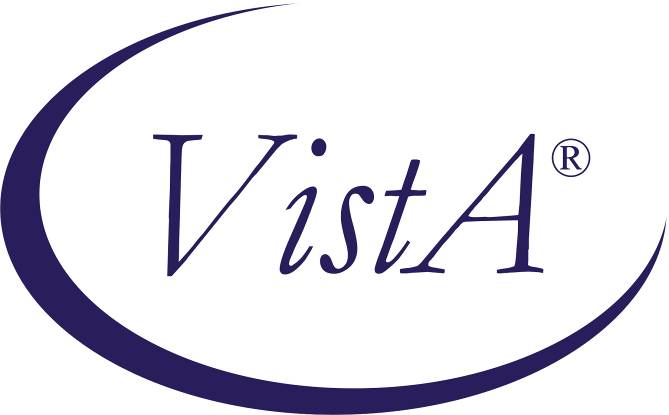 Compensation and Pension Record Interchange (CAPRI)Eating DisordersDisability Benefits Questionnaire (DBQ)WorkflowFebruary 2011Department of Veterans AffairsOffice of Enterprise DevelopmentManagement & Financial SystemsRevision HistoryTable of Contents1	Introduction	11.1	Purpose	11.2	Overview	12	Eating Disorders DBQ – History Tab	22.1	Name of patient/Veteran	22.2	Section 1.  Diagnosis	52.3	Section 2. Medical history	82.4	Section 3. Findings	82.5	Section 4. Other symptoms	112.6	Section 5. Functional impact	122.7	Section 6. Remarks, if any	133	Eating Disorders AMIE-DBQ Worksheet	14Table of Figures and TableTable 1: Rules: DBQ – Eating Disorders – Name of patient/Veteran	3Table 2: Rules: DBQ – Eating Disorders – 1. Diagnosis	6Table 3: Rules: DBQ – Eating Disorders – 2. Medical history	8Table 4: Rules: DBQ – Eating Disorders – 3. Findings	9Table 5: Rules: DBQ – Eating Disorders – 4. Other symptoms	11Table 6: Rules: DBQ – Eating Disorders – 5. Functional impact	12Table 7: Rules: DBQ – Eating Disorders – 6. Remarks, if any	13Figure 1: Template Example:  DBQ – Standard VA Note	1Figure 2: Print Example:  DBQ – Standard VA Note	1Figure 3: Template Example: DBQ – Eating Disorders – Name of patient/Veteran	4Figure 4: Print Example: DBQ – Eating Disorders – Name of patient/Veteran	4Figure 5: Template Example: DBQ – Eating Disorders – 1. Diagnosis	7Figure 6: Print Example: DBQ – Eating Disorders – 1. Diagnosis	7Figure 7: Template Example: DBQ – Eating Disorders – 2. Medical history	8Figure 8: Print Example: DBQ – Eating Disorders – 2. Medical history	8Figure 9: Template Example: DBQ – Eating Disorders – 3. Findings	10Figure 10: Print Example: DBQ – Eating Disorders – 3. Findings	10Figure 11: Template Example: DBQ – Eating Disorders – 4. Other symptoms	11Figure 12: Print Example: DBQ – Eating Disorders – 4. Other symptoms	11Figure 13: Template Example: DBQ – Eating Disorders – 5. Functional impact	12Figure 14: Print Example: DBQ – Eating Disorders – 5. Functional impact	12Figure 15: Template Example: DBQ – Eating Disorders – 6. Remarks, if any	13Figure 16: Print Example: DBQ – Eating Disorders – 6. Remarks, if any	13IntroductionPurposeThis document provides a high level overview of the contents found on the EATING DISORDERS Disability Benefits Questionnaire (DBQ).  The DBQ can be populated via an online template within the CAPRI C&P Worksheets tab and then printed OR it can be printed via AMIE and then manually populated.  This document contains the edit rules for the template as well as examples of how the template will look online in CAPRI or printed from CAPRI.  It also contains the layout for the AMIE worksheet to depict how it will look when printed from AMIE.For more detailed information on standard template functionality not covered in this document, please refer to the C&P Worksheet Tab Functionalities section of the CAPRI GUI User Guide.OverviewThe EATING DISORDERS DBQ provides the ability to capture information related to Eating Disorders and their treatment.Each DBQ template contains a standard footer containing a note stating that “VA may request additional medical information, including additional examinations if necessary to complete VA’s review of Veteran’s application.”  (see Figure 1 and 2).Figure 1: Template Example:  DBQ – Standard VA Note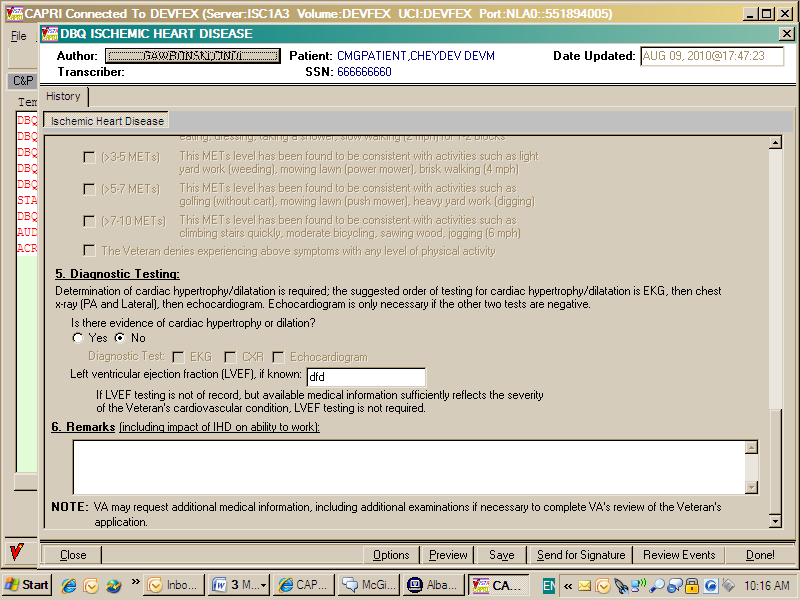 Figure 2: Print Example:  DBQ – Standard VA NoteA number of fields on the EATING DISORDERS template are mandatory and require a response (value) prior to the exam being marked as completed.  Some questions may activate a Pop-up window displaying information as to each question that needs to be answered before the template can be completed.Eating Disorders DBQ – History TabName of patient/VeteranAll questions in this section must be answered as described by the rules below.  If all mandatory questions are not answered, the error message(s) will appear in a popup window displaying the error message described below.Table 1: Rules: DBQ – Eating Disorders – Name of patient/VeteranFigure 3: Template Example: DBQ – Eating Disorders – Name of patient/Veteran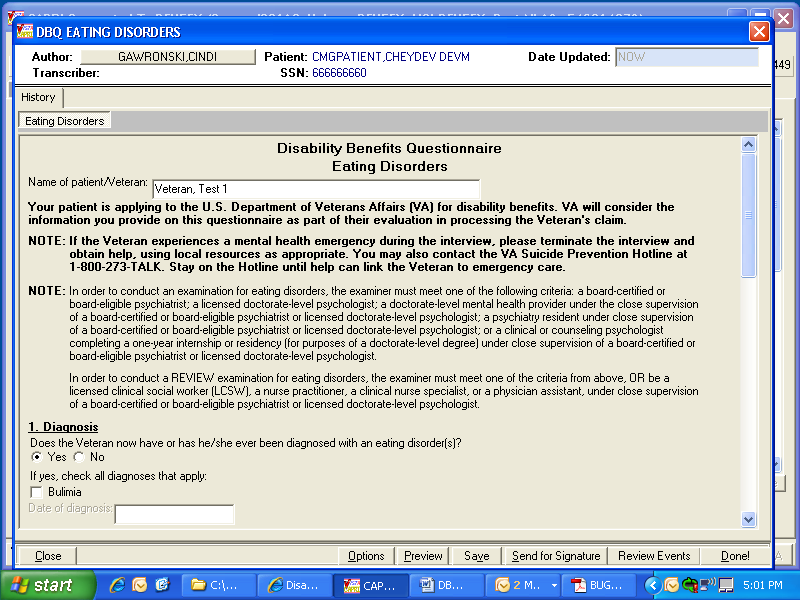 Figure 4: Print Example: DBQ – Eating Disorders – Name of patient/VeteranSection 1.  DiagnosisThe question “Does the Veteran now have or has he/she ever been diagnosed with an eating disorder(s)?” must be answered before the template can be completed.  If it is answered with Yes, all other questions requiring an answer as described by the rules in this document must be answered before the template can be completed.If it is answered with No, the rationale for this is required. The remainder of the template may be completed without answering any additional questions or the user may input answers to any of the optional questions as indicated by the rules described in this document.All questions will be printed even if they have not been answered.If all mandatory questions are not answered, the error message(s) will appear in a popup window as depicted below and must be answered before this template can be completed.Table 2: Rules: DBQ – Eating Disorders – 1. DiagnosisFigure 5: Template Example: DBQ – Eating Disorders – 1. Diagnosis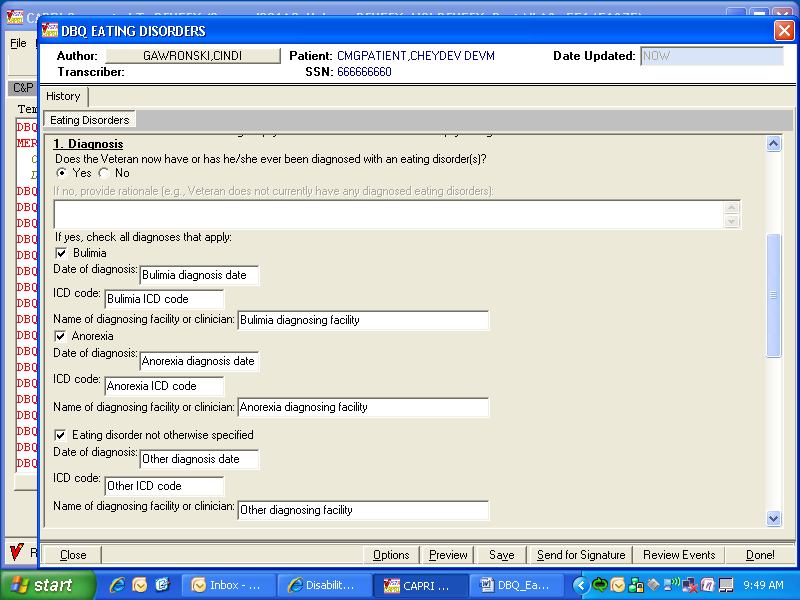 Figure 6: Print Example: DBQ – Eating Disorders – 1. Diagnosis	Section 2. Medical historyAll questions in this section may be answered as described by the rules below.  If all mandatory questions are not answered, the error message(s) will appear in a popup window displaying the error message depicted below.Table 3: Rules: DBQ – Eating Disorders – 2. Medical historyFigure 7: Template Example: DBQ – Eating Disorders – 2. Medical history	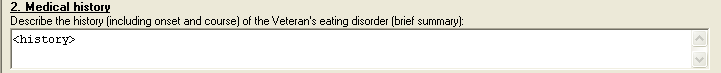 Figure 8: Print Example: DBQ – Eating Disorders – 2. Medical history	Section 3. FindingsAll questions in this section may be answered as described by the rules below.  If all mandatory questions are not answered, the error message(s) will appear in a popup window displaying the error message depicted below.Table 4: Rules: DBQ – Eating Disorders – 3. FindingsFigure 9: Template Example: DBQ – Eating Disorders – 3. Findings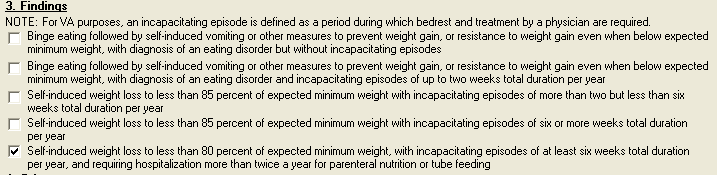 Figure 10: Print Example: DBQ – Eating Disorders – 3. FindingsSection 4. Other symptomsAll questions in this section may be answered as described by the rules below.  If all mandatory questions are not answered, the error message(s) will appear in a popup window displaying the error message depicted below.Table 5: Rules: DBQ – Eating Disorders – 4. Other symptomsFigure 11: Template Example: DBQ – Eating Disorders – 4. Other symptoms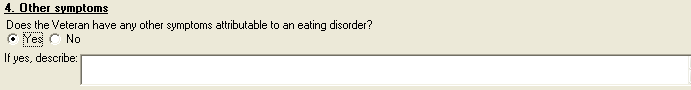 Figure 12: Print Example: DBQ – Eating Disorders – 4. Other symptomsSection 5. Functional impactAll questions in this section may be answered as described by the rules below.  If all mandatory questions are not answered, the error message(s) will appear in a popup window displaying the error message depicted below.Table 6: Rules: DBQ – Eating Disorders – 5. Functional impactFigure 13: Template Example: DBQ – Eating Disorders – 5. Functional impact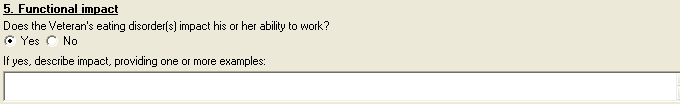 Figure 14: Print Example: DBQ – Eating Disorders – 5. Functional impactSection 6. Remarks, if anyAll questions in this section may be answered as depicted by the rules below.Table 7: Rules: DBQ – Eating Disorders – 6. Remarks, if anyFigure 15: Template Example: DBQ – Eating Disorders – 6. Remarks, if any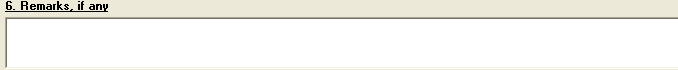 Figure 16: Print Example: DBQ – Eating Disorders – 6. Remarks, if any Eating Disorders AMIE-DBQ WorksheetThe AMIE-DBQ worksheets are accessed via the [DVBA C PRINT BLANK C&P WORKSHE] Print Blank C&P Worksheet DBQ EATING DISORDERS (MENTAL DISORDERS) menu option.                        Disability Benefits Questionnaire                                Eating Disorders Name of patient/Veteran: _______________________   SSN: ________________ Your patient is applying to the U. S. Department of Veterans Affairs (VA) for disability benefits.  VA will consider the information you provide on this questionnaire as part of their evaluation in processing the Veteran's claim. NOTE: If the Veteran experiences a mental health emergency during the interview, please terminate the interview and obtain help, using local resources as appropriate. You may also contact the VA Suicide Prevention Hotline at 1-800-273-TALK. Stay on the Hotline until help can link the Veteran to emergency care. NOTE: In order to conduct an examination for eating disorders, the examiner must meet one of the following criteria: a board-certified or board-eligible psychiatrist; a licensed doctorate-level psychologist; a doctorate-level mental health provider under the close supervision of a board-certified or board-eligible psychiatrist or licensed doctorate-level psychologist; a psychiatry resident under close supervision of a board- certified or board-eligible psychiatrist or licensed doctorate-level psychologist; or a clinical or counseling psychologist completing a one-year internship or residency (for purposes of a doctorate-level degree) under close supervision of a board-certified or board-eligible psychiatrist or licensed doctorate-level psychologist. In order to conduct a REVIEW examination for eating disorders, the examiner must meet one of the criteria from above, OR be a licensed clinical social worker (LCSW), a nurse practitioner, a clinical nurse specialist, or a physician assistant, under close supervision of a board-certified or board- eligible psychiatrist or licensed doctorate-level psychologist. 1. Diagnosis Does the Veteran now have or has he/she ever been diagnosed with an eating disorder(s)? ___ Yes  ___ No If no, provide rationale (e.g., Veteran does not currently have any diagnosed eating disorders): _______________________________________________ If yes, check all diagnoses that apply: ___ Bulimia     Date of diagnosis: ____________________     ICD code: __________     Name of diagnosing facility or clinician: ______________________________Page: 2Disability Benefits Questionnaire for Eating Disorders ___ Anorexia     Date of diagnosis: ____________________     ICD code: __________     Name of diagnosing facility or clinician: ______________________________ ___ Eating disorder not otherwise specified     Date of diagnosis: ____________________     ICD code: __________     Name of diagnosing facility or clinician: ______________________________ 2. Medical History Describe the history (including onset and course) of the Veteran's eating disorder (brief summary):  _____________________________________________________________________________ 3. Findings NOTE: For VA purposes, an incapacitating episode is defined as a period during which bedrest and treatment by a physician are required. ___ Binge eating followed by self-induced vomiting or other measures to     prevent weight gain, or resistance to weight gain even when below     expected minimum weight, with diagnosis of an eating disorder but     without incapacitating episodes ___ Binge eating followed by self-induced vomiting or other measures to     prevent weight gain, or resistance to weight gain even when below     expected minimum weight, with diagnosis of an eating disorder and     incapacitating episodes of up to two weeks total duration per year ___ Self-induced weight loss to less than 85 percent of expected minimum     weight with incapacitating episodes of more than two but less than     six weeks total duration per year ___ Self-induced weight loss to less than 85 percent of expected minimum     weight with incapacitating episodes of six or more weeks total duration     per year ___ Self-induced weight loss to less than 80 percent of expected minimum     weight, with incapacitating episodes of at least six weeks total     duration per year, and requiring hospitalization more than twice a year     for parenteral nutrition or tube feedingPage: 3Disability Benefits Questionnaire for Eating Disorders 4. Other symptoms Does the Veteran have any other symptoms attributable to an eating disorder? ___ Yes ___ No If yes, describe: _________________________________________________________ 5. Functional impact Does the Veteran's eating disorder(s) impact his or her ability to work? ___ Yes  ___ No If yes, describe impact, providing one or more examples: ___________________ ____________________________________________________________________________ 6. Remarks, if any _________________________________________________________ ____________________________________________________________________________ Psychiatrist/Psychologist/examiner signature & title: ______________________ Psychiatrist/Psychologist/examiner printed name: ___________________________ Date: ________________________   Phone: ____________________________________ License #: _____________  Psychiatrist/Psychologist/examiner address: ________________________________ ____________________________________________________________________________ NOTE: VA may request additional medical information, including additional examinations if necessary to complete VA's review of the Veteran's application.DateDescription (Patch # if applicable)Author9/30/10Document created for Patch 161.REDACTED2/22/11Corrections and revisionsREDACTEDNOTE:  VA may request additional medical information, including additional examinations if necessary to complete VA's review of the Veteran's application. Field/QuestionField DispositionValid ValuesFormatError MessageDisability Benefits QuestionnaireDisabled, Read-OnlyN/AN/AN/AEating DisordersDisabled, Read-OnlyN/AN/AN/AName of patient/VeteranEnabled,  Mandatory N/AFree TextPlease enter the name of the patient/Veteran.Your patient is applying to the U. S. Department of Veterans Affairs (VA) for disability benefits.  VA will consider the information you provide on this questionnaire as part of their evaluation in processing the Veteran’s claim.Disabled, Read-OnlyN/AN/AN/A NOTE: If the Veteran experiences a mental health emergency during the interview, please terminate the interview and obtain help, using local resources as appropriate. You may also contact the VA Suicide Prevention Hotline at 1-800-273-TALK. Stay on the Hotline until help can link the Veteran to emergency care.Disabled, Read-OnlyN/AN/AN/ANOTE: In order to conduct an examination for eating disorders, the examiner must meet one of the following criteria: a board-certified or board-eligible psychiatrist; a licensed doctorate-level psychologist; a doctorate-level mental health provider under the close supervision of a board-certified or board-eligible psychiatrist or licensed doctorate-level psychologist; a psychiatry resident under close supervision of a board-certified or board-eligible psychiatrist or licensed doctorate-level psychologist; or a clinical or counseling psychologist completing a one-year internship or residency (for purposes of a doctorate-level degree) under close supervision of a board-certified or board- eligible psychiatrist or licensed doctorate-level psychologist.   In order to conduct a REVIEW examination for eating disorders, the examiner must meet one of the criteria from above, OR be a licensed clinical social worker (LCSW), a nurse practitioner, a clinical nurse specialist, or a physician assistant, under close supervision of a board-certified or board-eligible psychiatrist or licensed doctorate-level psychologist.Disabled, Read-OnlyN/AN/AN/A                       Disability Benefits Questionnaire                                Eating DisordersName of patient/Veteran:  Veteran, Test 1Your patient is applying to the U.S. Department of Veterans Affairs (VA) for disability benefits. VA will consider the information you provide on this questionnaire as part of their evaluation in processing the Veteran's claim.NOTE:  If the Veteran experiences a mental health emergency during the        interview, please terminate the interview and obtain help, using local        resources as appropriate. You may also contact the VA Suicide Prevention        Hotline at 1-800-273-TALK. Stay on the Hotline until help can link the        Veteran to emergency care.NOTE:  In order to conduct an examination for eating disorders, the        examiner must meet one of the following criteria: a board-certified or        board-eligible psychiatrist; a licensed doctorate-level psychologist; a        doctorate-level mental health provider under the close supervision of a        board-certified or board-eligible psychiatrist or licensed doctorate-level        psychologist; a psychiatry resident under close supervision of a board-       certified or board-eligible psychiatrist or licensed doctorate-level        psychologist; or a clinical or counseling psychologist completing a one-       year internship or residency (for purposes of a doctorate-level degree)        under close supervision of a board-certified or board-eligible        psychiatrist or licensed doctorate-level psychologist.       In order to conduct a REVIEW examination for eating disorders, the        examiner must meet one of the criteria from above, OR be a licensed        clinical social worker (LCSW), a nurse practitioner, a clinical nurse        specialist, or a physician assistant, under close supervision of a board-       certified or board-eligible psychiatrist or licensed doctorate-level        psychologist.Field/QuestionField DispositionValid ValuesFormatError Message1.DiagnosisDisabled, Read-OnlyN/AN/AN/ADoes the Veteran now have or has he/she ever been diagnosed with an eating disorder(s)? Enabled,  Mandatory, Choose one valid value[Yes; No]N/APlease answer the question: Does the Veteran now have or has he/she ever been diagnosed with an eating disorder(s)? If no, provide rationale (e.g., Veteran does not currently have any diagnosed eating disorders):If Diagnosis = No;   Enabled, MandatoryElse; DisabledN/AFree TextPlease provide the rationale for stating the Veteran has never been diagnosed with an eating disorder. If yes, check all diagnoses that apply:If Diagnosis = Yes;   Enabled, Mandatory, Choose one or more valid valuesElse; Disabled[Bulimia; Anorexia;Eating disorder not otherwise specified]N/APlease select at least one diagnosed eating disorder.Date of diagnosis:If Bulimia = Yes;   Enabled, MandatoryElse; DisabledN/AFree TextPlease enter a value in the date of diagnosis field for bulimia.ICD code:If Bulimia = Yes;   Enabled, MandatoryElse; DisabledN/AFree TextPlease enter the ICD code for bulimia.Name of diagnosing facility or clinician:If Bulimia = Yes;   Enabled, MandatoryElse; DisabledN/AFree TextPlease enter the name of the diagnosing facility or clinician for bulimia.Date of diagnosis:If Anorexia= Yes;   Enabled, MandatoryElse; DisabledN/AFree TextPlease enter a value in the date of diagnosis field for anorexia.ICD code:If Anorexia = Yes;   Enabled, MandatoryElse; DisabledN/AFree TextPlease enter the ICD code for anorexia.Name of diagnosing facility or clinician:If Anorexia = Yes;   Enabled, MandatoryElse; DisabledN/AFree TextPlease enter the name of the diagnosing facility or clinician for anorexia.Date of diagnosis:If Eating disorder not otherwise specified = Yes;   Enabled, MandatoryElse; DisabledN/AFree TextPlease enter a value in the date of diagnosis field for the eating disorder not otherwise specified.ICD code:If Eating disorder not otherwise specified = Yes;   Enabled, MandatoryElse; DisabledN/AFree TextPlease enter the ICD code for eating disorder not otherwise specified.Name of diagnosing facility or clinician:If Eating disorder not otherwise specified  = Yes;   Enabled, MandatoryElse; DisabledN/AFree TextPlease enter the name of the diagnosing facility or clinician for eating disorder not otherwise specified.1. Diagnosis------------   Does the Veteran now have or has he/she ever been diagnosed with an    eating disorder(s)? [X] Yes   [ ] No      If no, provide rationale (e.g., Veteran does not currently have any       diagnosed eating disorders):     If yes, check all diagnoses that apply:   [X] Bulimia       Date of diagnosis:  Bulimia diagnosis date       ICD code:  Bulimia ICD code       Name of diagnosing facility or clinician:  Bulimia diagnosing facility   [X] Anorexia       Date of diagnosis:  Anorexia diagnosis date       ICD code:  Anorexia ICD code       Name of diagnosing facility or clinician:  Anorexia diagnosing facility   [X] Eating disorder not otherwise specified       Date of diagnosis:  Other diagnosis date       ICD code:  Other ICD code       Name of diagnosing facility or clinician:  Other diagnosing facilityField/QuestionField DispositionValid ValuesFormatError Message2.Medical historyDisabled, Read-OnlyN/AN/AN/ADescribe the history (including onset and course) of the Veteran’s eating disorder (brief summary): If Diagnosis = Yes;   Enabled, MandatoryElse; Enabled, OptionalN/AFree TextPlease describe the history, including onset and course, of the Veteran's eating disorder.    2. Medical history    ------------------       Describe the history (including onset and course) of the Veteran's           eating disorder (brief summary):  <history>Field/QuestionField DispositionValid ValuesFormatError Message3.FindingsDisabled, Read-OnlyN/AN/AN/ANOTE: For VA purposes, an incapacitating episode is defined as a period during which bedrest and treatment by a physician are required. Disabled, Read-OnlyN/AN/AN/AN/AIf Diagnosis = Yes;   Enabled, Choose one Valid ValueElse; Enabled, Optional[Binge eating followed by self-induced vomiting or other measures to prevent weight gain, or resistance to weight gain even when below expected minimum weight, with diagnosis of an eating disorder but without incapacitating episodes; Binge eating followed by self-induced vomiting or other measures to prevent weight gain, or resistance to weight gain even when below expected minimum weight, with diagnosis of an eating disorder and incapacitating episodes of up to two weeks total duration per year;Self-induced weight loss to less than 85 percent of expected minimum weight with incapacitating episodes of more than two but less than six weeks total duration per year;Self-induced weight loss to less than 85 percent of expected minimum weight with incapacitating episodes of six or more weeks total duration per year;Self-induced weight loss to less than 80 percent of expected minimum weight, with incapacitating episodes of at least six weeks total duration per year, and requiring hospitalization more than twice a year for parenteral nutrition or tube feeding]N/APlease check one item in section 3.3. Findings-----------NOTE: For VA purposes, an incapacitating episode is defined as a period        during which bedrest and treatment by a physician are required.    [ ] Binge eating followed by self-induced vomiting or other measures to        prevent weight gain, or resistance to weight gain even when below expected        minimum weight, with a diagnosis of an eating disorder but without        incapacitating episodes   [ ] Binge eating followed by self-induced vomiting or other measures to        prevent weight gain, or resistance to weight gain even when below expected        minimum weight, with a diagnosis of an eating disorder and incapacitating        episodes of up to two weeks total duration per year   [X] Self-induced weight loss to less than 85 percent of expected minimum        weight with incapacitating episodes of more than two but less than six        weeks total duration per year   [ ] Self-induced weight loss to less than 85 percent of expected minimum        weight with incapacitating episodes of six or more weeks total duration        per year   [ ] Self-induced weight loss to less than 80 percent of expected minimum        weight, with incapacitating episodes of at least six weeks total duration        per year, and requiring hospitalization more than twice a year for        parenteral nutrition or tube feedingField/QuestionField DispositionValid ValuesFormatError Message4. Other symptomsDisabled, Read-OnlyN/AN/AN/ADoes the Veteran have any other symptoms attributable to an eating disorder? If diagnosis = Yes; Enabled, Mandatory, Choose one valid valueElse; Enabled, Optional[Yes; No]N/APlease answer the question: Does the Veteran have any other symptoms attributable to an eating disorder? If yes, describe:If Does the Veteran have any other symptoms attributable to an eating disorder = Yes; Enabled, MandatoryElse; DisabledN/AFree TextPlease describe any other symptoms attributable to an eating disorder.    4. Other symptoms    -----------------       Does the Veteran have any other symptoms attributable to an eating        disorder?       [X] Yes   [ ] No           If yes, describe:  Other Symptoms Go HereField/QuestionField DispositionValid ValuesFormatErrorMessage5. Functional ImpactDisabled, Read onlyN/AN/AN/ADoes the Veteran’s eating disorder(s) impact his or her ability to work?If diagnosis = Yes; Enabled, Mandatory, Choose one valueElse; Enabled, Optional[Yes; No]N/APlease answer the question: Does the Veteran's eating disorder(s) impact his or her ability to work?If yes, describe impact, providing one or more examples:If preceding question = Yes; Enabled, MandatoryElse; DisabledN/AFree TextPlease describe the impact of the eating disorder(s) on the Veteran's ability to work, providing one or more examples.    5. Functional impact    --------------------       Does the Veteran's eating disorder(s) impact his or her ability to        work?       [X] Yes   [ ] No           If yes, describe impact, providing one or more examples:  Functional              Impact Goes Here Field/QuestionField DispositionValid ValuesFormatErrorMessage6. Remarks, if anyEnabled, OptionalN/AFree TextN/A    6. Remarks, if any    ------------------       Remarks go here 